Bucaramanga,  17 de Septiembre de 2012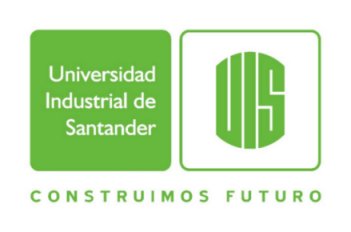 Estimados ProfesoresCordial Saludo,En el marco del evento titulado: Jornadas de Economía Crítica Tiempos Modernos –tema central: Consecuencias del Neoliberalismo en América Latina- que se realizará en la Universidad Industrial de Santander, queremos contar su participación en la mesa inaugural del evento.  Para nosotros resulta fundamental dado su colaboración para la realización del evento en la medida en que posibilita el desarrollo del mismo.De igual manera, adjuntamos a este correo el programa del evento con el objetivo de informarle el lugar y la hora de su presentación y las preguntas del debate correspondiente, quedando atentos a cualquier inquietud por resolver.Recordamos que  el evento es entrada libre para la comunidad universitaria y se realizará en el auditorio Ágora del edificio de la Facultad de Humanas el día jueves 20 de septiembre, y en el Luis A. Calvo el día viernes 21 de Septiembre. Muy cordialmente,Grupo de estudios Tiempos Modernos:Ronald DuarteDocente Esc. Filosofía.	Grupo de estudios Tiempos Moderno	Preguntas del DebateMESA DE FILOSOFÍA: (corresponde a la profesora Mónica y el Profesor Jorge)¿Cuál es el papel de la filosofía en la realidad económica contemporánea de América Latina?¿Hasta dónde la filosofía ha permitido el dominio de la instrumentalización de la razón en la sociedad contemporánea?¿Cuál es la responsabilidad de la filosofía en la instrumentalización del conocimiento en el marco del Neoliberalismo?¿Qué alternativas propone la filosofía a la instrumentalización de la ética y la moral contemporánea?¿Hasta qué punto la inserción del Neoliberalismo en América Latina es consecuencia de una ausencia de filosofía latinoamericana?Desde la fenomenología y desde el análisis rizomático, respectivamente, ¿cómo ha  pensado el neoliberalismo?MESA DE ECONOMÍA: (corresponde al Profesor Alonso Silva, Stanley Malinowitz y Gonzalo Patiño)¿Qué tan libre es el libre mercado en AL?¿Es la Política Monetaria un sistema de control de Mercado o de control estatal?¿Cómo se interpreta desde la defensa de los derechos humanos la incursión del Neoliberalismo en AL?¿Cómo interpreta desde su perspectiva el papel de las transnacionales en el respeto por los derechos humanos en AL?DEBATE FINAL: (Corresponde al profesor Jorge Maldonado, Profesor Alonso, Stanley Malinowitz y José Félix Cataño) ¿Qué importancia tiene la crítica como respuesta al Neoliberalismo en AL?Si el capitalismo elimina el sentido de la vida ¿hasta dónde la economía y la filosofía han permitido esa consecuencia del capitalismo en la existencia humana? ¿Hasta dónde es necesario el encuentro en la filosofía y la economía para la discusión de los problemas económicos y políticos contemporáneos?¿Qué alternativas pueden proponerse para AL frente al Neoliberalismo?II JORNADAS DE ECONOMÍA CRÍTICATIEMPOS MODERNOSConsecuencias del neoliberalismo en América latina20 y 21 de Septiembre, Auditorios Ágora-Luis A. Calvo UISPROGRAMACIÓN:SESIÓN FILOSOFÍA (Auditorio Ágora).Jueves 20 de septiembre 2012 (Mañana)SESIÓN ECONOMÍA (Auditorio Ágora)Jueves 20 de septiembre 2012 (Tarde)SESIÓN ECONOMÍA CRÍTICA - DEBATE FINAL (Auditorio Luis A. Calvo)Viernes 21 de septiembre 2012 (Mañana).Invitados Nacionales.Stanley Simon Malinowitz. Psicólogo – State University of New York at Binghamton (EEUU).  Maestría en Economía, University of Massachusetts – Amherst (EEUU). Maestría en Psicología Educacional, University of Arizona (EEUU).  Ph.D. y Maestría en Economía, University of Massachusetts – Amherst (EEUU). Actualmente Director del Grupo de Investigación Observatorio de Economía Internacional. Sus estudios se concentran en Economía política crítica, financiarización y crisis financiera, grupos económicos en América Latina, desarrollo económico, historia de las doctrinas económicas, economía internacional. Profesor de la UNAL Colombia.JOSÉ FELIX CATAÑO MOLINA. Economista -Universidad de Antioquia. Magíster en ciencias económicas y doctorado en Ciencias Económicas,  Universite De Paris X (Paris-Nanterre - Francia). Sus campos de investigación son: Economía política, historia económica y del pensamiento económico (general y colombiano); Situación actual del pensamiento económico, especialmente teorías de precios, del mercado, de la moneda y capital (real y financiero); Discusión sobre Instituciones y el mercado; Diferencias entre paradigmas teóricos generales; y la enseñanza de la economía. Actualmente profesor de la UNAL y profesor de la Universidad de los Andes (Colombia).ORGANIZAGrupo de Estudio de Economía Crítica Tiempos ModernosAPOYANEscuela de Filosofía Escuela de Economía Vicerrectoría AcadémicaVicerrectoría AdministrativaUniversidad Industrial de Santander UISCualquier información:Tiemposmodernos/facebook http://tiemposmodernos.weebly.com/HoraInvitadosActividad8.15 – 8.30Presentación Tiempos Modernos.Presenta: Ronald R. Duarte.Instalación del evento8.30 – 9.15Jorge Francisco Maldonado (Dr. Filosofía, Universidad Autónoma de Madrid – España) – Profesor UIS.Ponencia:
La propiedad intelectual y la creación del pensamiento9:15– 10:00 Mónica Jaramillo Mahut (Dr. Filosofía, Universite de Paris I  – Francia) - Profesora UIS.Ponencia:De la ética filosófica a la moral tecnológica del sistema neoliberal10:00–10:15 Ronda de Preguntas10:15-10:30 am RecesoReceso10:30 – 11:30Mónica Jaramillo Mahut Jorge Francisco MaldonadoDirige: Ronald D. Duarte.Debate HoraInvitadosActividad2:00 – 2:15 pmPresentación Tiempos ModernosInstalación Mesa.2.15 – 3.00 pmDiego Silva Ardila (Ph (c) Universidad de Illinois – EEUU) – Profesor UIS.Título: Urbanismo neoliberal en América Latina. la transformación urbana en función de los cambios de paradigmas3:00 – 3:30 pmGonzalo Patiño Benavides (Dr. Economía, Institute Of National Economy – Ucrania) – Profesor UIS.Ponencia:
Desplazamiento Forzado: El ocaso de la Política Pública3:30 – 4:00 pmAlonso Silva (Dr. Ciencia Política, Karl Eberhardt Universität Tuebingen – Alemania) - Profesor UIS.Ponencia:
Estado y mercado en América Latina, una mirada desde Foucault.4:00 – 4:15 pm RecesoReceso4:15 – 5:00 pmStanley Simon Malinowitz (University of Massachusetts – Amherst, EEUU) – Profesor Universidad Nacional de Colombia.Conferencia centralNeoliberalismo, finanzas y crisis5:00 – 6.00pmGonzalo Patiño BenavidesAlonso SilvaStanley Simon MalinowitzDirige: Yuber H. Rojas Debate de mesaHoraInvitadosActividad8:00 – 8:30 amPresentación Grupo de Estudios de Economía Crítica Tiempos Modernos.Presenta: Sandra L. Oróstegui.Instalación Mesa8:30 – 9:30 amJosé Felix Cataño (Dr. de París Nanterre – Francia), Profesor Universidad UNAL, Bogotá.Conferencia centralMercado y Capitalismo como Sistemas Monetarios.9:30 – 9:45 am  RecesoReceso9:45 – 11:30 amStanley Simon Malinowitz (University of Massachusetts – Amherst, EEUU) – Profesor Universidad Nacional de Colombia.José Felix Cataño (Dr. de París Nanterre – Francia), Profesor Universidad UNAL, Bogotá.Alonso Silva (Dr. Ciencia Política, Karl Eberhardt Universität Tuebingen – Alemania) - Profesor UIS.Jorge Francisco Maldonado (Dr. Filosofía, Universidad Autónoma de Madrid – España) – Profesor UIS.Dirigen:Sandra L. Oróstegui.Wilfred A. Romero.Mesa de Debate Final11:30 - 11:45 amSíntesis del evento Presenta: Yuber H. RojasCierre